SEMINARIO SOBRE LA IMPLEMENTACIÓN DEL TRATADO DE MARRAKECH Y LA CREACIÓN DE FORMATOS ACCESIBLES organizado porla Organización Mundial de la Propiedad Intelectual (OMPI) yel Instituto Nacional del Derecho de Autor (INDAUTOR)con la colaboración dela Cámara Nacional de la Industria Editorial Mexicana (CANIEM),la Unión Internacional de Editores (UIE), yla Red por la Inclusión de Personas con Discapacidad VisualCiudad de México, 8 de diciembre de 2017LISTA DE PARTICIPANTES Oradores Representantes Gubernamentales Sr. Francisco Mendiola del Rio; Director Adjunto de Armonización Legislativa y Asuntos Jurídicos, CONADIS, Ciudad de México (Correo electrónico:  francisco.mendiola@conadis.gob.mx)Sr. Germán Emanuel Bautista Hernández, Visitador de la Dirección de Atención a la Discapacidad de la Comisión Nacional de los Derechos Humanos (CNDH), Ciudad de México (Correo electrónico:  gebautista@cndh.org.mx;  emmanuelbh84@hotmail.com)Sr. Manuel Guerra, Director General, Instituto Nacional del Derecho de Autor (INDAUTOR)Sr. Marco Antonio Morales, Director Jurídico, INDAUTOR Sra. Mercedes Juan López, Directora General, Consejo Nacional para el Desarrollo y la Inclusión de las Personas con Discapacidad (CONADIS), Ciudad de México (Correo electrónico:  mercedes.juan@conadis.gob.mx)Representantes EditorialesSr. Carlos Anaya Rosique, Presidente, Cámara Nacional de la Industria Editorial MexicanaSr. Hugo Setzer, Vice-Presidente, Unión Internacional de EditoresSr. José Ignacio Echeverría, Presidente, Grupo Iberoamericano de EditoresRepresentantes de las Organizaciones no-gubernamentales, Universidades y BibliotecasSra. Camerina Ahideé Robles Cuéllar, Presidenta, Organismo Mexicano Promotor del Desarrollo Integral de los Discapacitados Visuales IAP, Ciudad de México (Correo electrónico:  discapacitadosvisualesiap@yahoo.com.mx)Sra. Hilda Laura Vázquez Villanueva, Representante de la Red por la Inclusión de Personas con Discapacidad Visual y Fundadora de la Consultoría Inclusión y Discapacidad, Ciudad de México (Correo electrónico:  c.inclusion.d@gmail.com y hildalaura14@yahoo.com.mx)Sra. Leticia Cardoso; Sala para personas con Discapacidad Visual de la Biblioteca de México, José Vasconcelos; México (Correo electrónico:  letics1@hotmail.com)Sr. Luis Eduardo Hernández Cruz, Director, Organismo Mexicano Promotor del Desarrollo Integral de los Discapacitados Visuales IAP, Ciudad de México (Correo electrónico:  discapacitadosvisualesiap@yahoo.com.mx)Sra. María de Jesús Sánchez Alemán; Biblioteca Central de la Universidad Nacional Autónoma de México (Correo electrónico:  marychu_7@hotmail.com)Sr. Miguel García, Sala para personas con Discapacidad Visual de la Biblioteca de México, José Vasconcelos; México (Correo electrónico:  lcardoso@cultura.gob.mx)Sr. Omar Martínez, Sala de Atención a Personas con Discapacidad de la Benemérita Universidad Autónoma de Puebla (BUAP), Fraccionamiento Héroes Puebla, (Correo electrónico:  omartinez.7@hotmail.com)Sra. Teresa Jazmín López, Asistente Académica Especializada del Programa Letras Habladas de la Universidad Autónoma de la Ciudad de México (Correo electrónico:  letras.habladas@uacm.edu.mx)ConsultoresSr. Gautier Chomel, Capacitador, Consorcio de Libros Accesibles (Correo electrónico: g.chomel@gmail.com)Sr. Nicholas Hoekstra, Punto Focal de Fortalecimiento de Capacidades, Consorcio de Libros Accesibles (ABC)  (Correo Electrónico: Nicholas.Hoekstra@wipo.int) PARTICIPANTESSra.  Adriana Cruz Palafox; Coordinadora y Responsable del apoyo a estudiantes del Comité de Atención a las Personas con Discapacidad de la Universidad Nacional Autónoma de México; Facultad de Filosofía y Letras de la UNAM, México (Correo electrónico:  cadunam1@gmail.com)Sra. Alicia Angélica López Campos, Coordinadora y Responsable del apoyo a estudiantes del Comité de Atención a las Personas con Discapacidad de la Universidad Nacional Autónoma de México; Facultad de Filosofía y Letras de la UNAM, México (Correo electrónico:  cadunam1@gmail.com)Sra. Annie Carrillo; Directora de Hearcolors, (Correo electrónico:  annie@hearcolors.com.mx)Sr. Apolinar Sánchez Hernández, Jefe del departamento de Consulta, atención a la discapacidad de la Biblioteca Central de la Universidad Nacional Autónoma de MéxicoSr. Ernesto Arechiga Córdoba, Coordinador Académico del Programa Letras Habladas, Universidad Autónoma de la Ciudad de México (Correo electrónico:  letras.habladas@uacm.edu.mx)Sra. Esther Labrada Martínez, Dirección de Innovación y Desarrollo Tecnológico, DGTIC/Universidad Nacional Autónoma de México, (Correo electrónico:  esther_labrada@yahoo.com.mx / labrada@unam.mx)Sr. Fermin Ponce León, Asistente Académico Especializado del Programa Letras Habladas de la Universidad Autónoma de la Ciudad de México (Correo electrónico:  letras.habladas@uacm.edu.mx)Sr. Guillermo Hernández Martínez, Secretariado técnico de la Coalición México por los Derechos de las Personas con Discapacidad (COAMEX); México (Correo electrónico:  sectec@coalicionmexico.org.mx)Sra. Gabriela Martínez.; Secretariado técnico de la Coalición México por los Derechos de las Personas con Discapacidad (COAMEX); (Correo electrónico:  sectec@coalicionmexico.org.mx / gabriela-martinez@confe.org)Sra. Katia García Lozada Lozada, Responsable de la Audioteca, Escuela para Entrenamiento de Perros Guía para Ciegos I.A.P., Del. Coyoacán, México D.F. (Correo electrónico:  perrosguiaparaciegos@perrosguia.org.mx)
Sra. Silvia Lozada Badillo, Directora, Escuela para Entrenamiento de Perros Guía para Ciegos I.A.P., Del. Coyoacán, México D.F. (Correo electrónico:  perrosguiaparaciegos@perrosguia.org.mx)
Sra. Verónica Soria Ramírez, Subdirectora de Servicios Bibliotecarios de la DGB- Biblioteca CentralORGANIZACIÓN mUNDIAL DA pROPIEDAD INTELECTUAL (OMPI) Sr. Rafael Ferraz Vazquez, Jurista Asociado, División de Derecho de Autor, OMPI (Correo electrónico: Rafael.ferraz@wipo.int)[Fin del documento] S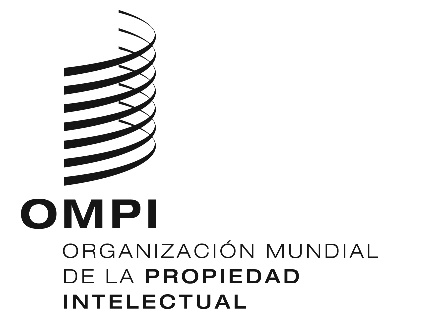 S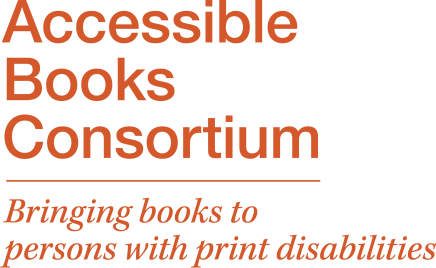 SEMINÁRIO NACIONALSEMINÁRIO NACIONALOMPI/DA/MEX/17/6  OMPI/DA/MEX/17/6  ORIGINAL:  ESPAÑOLORIGINAL:  ESPAÑOLFECHA:  29 DE DICIEMBRE DE 2017FECHA:  29 DE DICIEMBRE DE 2017